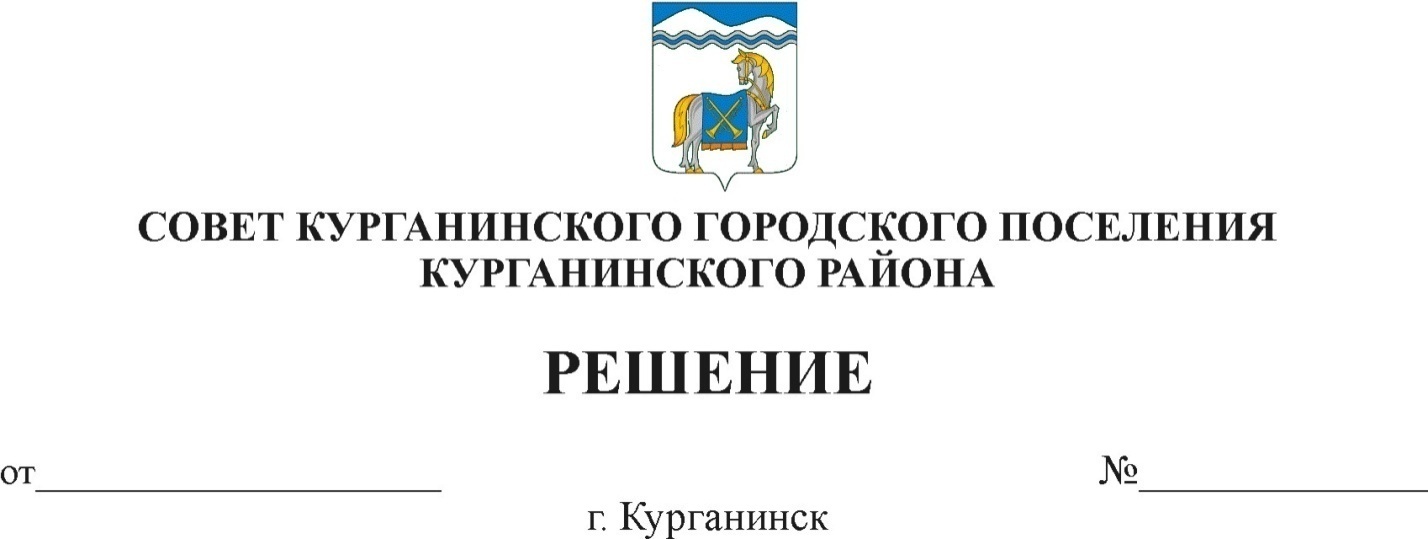         15.04.2021	108О внесении измененийв Правила благоустройства территории Курганинского городского поселения Курганинского районаВ соответствии с Федеральным законом от 6 октября 2003 г. № 131-ФЗ «Об общих принципах организации местного самоуправления в Российской Федерации», Уставом Курганинского городского поселения Курганинского района, Совет Курганинского городского поселения Курганинского района решил: 1. Внести в Правила благоустройства территории Курганинского городского поселения Курганинского района, утвержденных решением Совета Курганинского городского поселения Курганинского района от 29 сентября 2017 г. № 209 следующее изменение:статью 10.2.12 подраздела 10.2 «Уборка территории» раздела                           10 «Эксплуатация объектов благоустройства» исключить.2. Организационному отделу администрации Курганинского городского поселения Курганинского района (Поломеевой О.А.) опубликовать настоящее решение в периодическом печатном средстве массовой информации органов местного самоуправления Курганинского городского поселения Курганинского района «Вестник Курганинского городского поселения Курганинского района», на официальном сайте газеты «Курганинские известия» и обеспечить                           его размещение на официальном сайте администрации Курганинского городского поселения Курганинского района в информационно-телекоммуникационной сети «Интернет».4. Решение вступает в силу со дня его опубликования.Председатель Совета Курганинского  городского поселения Курганинского района                                           Л.Е.Плетнев     Глава Курганинского городского поселения Курганинского района                                   В.П. Руденко